									วันที่………../…………/……….หนังสือแจ้งความประสงค์คัดสำเนาเอกสารในแฟ้มคำขอจดทะเบียนเครื่องหมายการค้า	รับรองสำเนาเอกสารเรื่องเดียวกัน	   ไม่รับรองสำเนาเอกสาร1.ข้าพเจ้า……………………………………………………………………………………………………………………………………………   เลขบัตรประจำตัวประชาชน/เลขนิติบุคคล……………………………………………………………………………………..…..   บ้านเลขที่……………………………….ตรอก/ซอย…………………………….ถนน…………………………………………………..   ตำบล/แขวง……………………………อำเภอ/เขต…………………………….จังหวัด……………………………………………….   โทรศัพท์……………………………………………….e-mail………………………………………………………………………………2.คำขอที่ประสงค์จะเบิกแฟ้ม    	คำขอเลขที่…………………………………………...    คำขอเลขที่……………………………………………………………     	คำขอเลขที่…………………………………………...    คำขอเลขที่……………………………………………………………     	คำขอเลขที่…………………………………………...    คำขอเลขที่……………………………………………………………	คำขอเลขที่…………………………………………...    คำขอเลขที่……………………………………………………………	คำขอเลขที่…………………………………………...    คำขอเลขที่……………………………………………………………	คำขอเลขที่…………………………………………...    คำขอเลขที่……………………………………………………………3. จำนวนเอกสารที่ขอ…………………………………………… (แผ่น)   จำนวนเงิน………………………………………… บาท4. ที่อยู่ผู้รับเอกสาร  	  ตามข้อ 1	 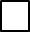 	  อื่น ๆ (ระบุ) …………………………………………………………………………………………………………………….						ลงชื่อ ………………………………..….				                         (                                   )